Verein der Freunde der Ebereschen-Grundschule e.V.                        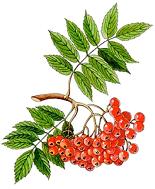 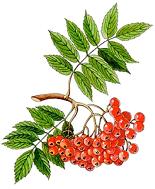 Borkheider Straße 2812689 Berlin  9309511   93497955 schulleitung@ebereschen-grundschule.de  www.ebereschen-grundschule.de
Berlin, _________________BeitrittserklärungIch erkläre meinen Beitritt in denVerein der Freunde der Ebereschen-Grundschule e.V., Berlin.Ich weiß, dass der Verein gemäß seiner Satzung die Pädagogische Arbeit des Kollegiums und das Schulleben der Kinder finanziell oder materiell unterstützt; vom Verein angeschaffte Gegenstände werden der Schule leihweise überlassen.Name, Vorname: 	Adresse: 	Telefon: 	E-Mail: 	Mit meinem Beitritt erkenne ich die Satzung an (einsehbar im Sekretariat). Die Mitgliedschaft endet automatisch, wenn die Verbindung zur Schule endet oder auf Antrag.Ich werde einen Jahresbeitrag von 5,- € (10,- € für Mitarbeitende) im Dezember jeden Jahres bezahlen.Der 1. Beitrag liegt der Erklärung in einem Umschlag bei.Datum: ______________ Unterschrift: _____________________